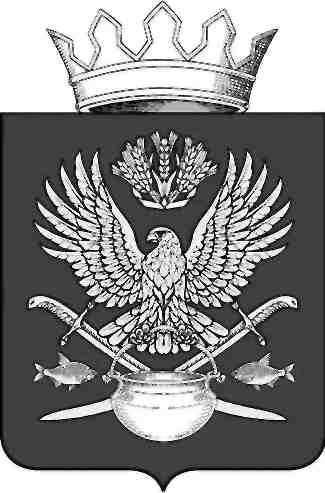 КОТЕЛЬНИКОВСКИЙ РАЙОННЫЙ СОВЕТ НАРОДНЫХ ДЕПУТАТОВ ВОЛГОРАДСКОЙ ОБЛАСТИРЕШЕНИЕот «___» _______ 2021 г. № ___Об утверждении нормативов градостроительного проектирования Котельниковского муниципального района Волгоградской области В соответствии с Федеральным законом от 06.10.2003 г. № 131-ФЗ «Об общих принципах организации местного самоуправления в Российской Федерации», Градостроительным кодексом Российской Федерации, Уставом Котельниковского муниципального района Волгоградской области, решением Котельниковского районного Совета народных депутатов Волгоградской области от 27.03.2020 г. № 9/76 «О подготовке, утверждении местных нормативов градостроительного проектирования и внесении в них изменений» Котельниковский районный Совет народных депутатов  Волгоградской области решил:1. Утвердить прилагаемые нормативы градостроительного проектирования Котельниковского муниципального района Волгоградской области.2. Признать утратившим силу решение Котельниковского районного Совета народных депутатов  Волгоградской области от 28.04.2017 г. № 41/298 «Об утверждении местных нормативов градостроительного проектирования Котельниковского муниципального района Волгоградской области».3. Рекомендовать администрации Котельниковского муниципального района Волгоградской области в срок, не превышающий пяти дней со дня утверждения нормативов градостроительного проектирования Котельниковского муниципального района Волгоградской области, разместить указанные нормативы в федеральной государственной информационной системе территориального планирования.4. Настоящее решение вступает в силу со дня его подписания и подлежит размещению на официальном сайте администрации Котельниковского муниципального района Волгоградской области в сети «Интернет» и опубликованию в порядке, установленном для официального опубликования муниципальных правовых актов, иной официальной информации.Председатель Котельниковскогорайонного Совета народных депутатов	            С.Ф. ТыщенкоГлава Котельниковскогомуниципального района	          С.А. ПонкратовНОРМАТИВЫградостроительного проектирования Котельниковского муниципального района Волгоградской области2021Сведения о разработчике: Администрация Котельниковского муниципального района Волгоградской областиВведение1. Нормативы градостроительного проектирования Котельниковского муниципального района Волгоградской области разработаны в соответствии с законодательством Российской Федерации и Волгоградской области, нормативными правовыми актами Котельниковского муниципального района Волгоградской области, содержат совокупность расчетных показателей минимально допустимого уровня обеспеченности объектами местного значения муниципального района, относящимися к областям, указанным в пункте 1 части 3 статьи 19 Градостроительного кодекса Российской Федерации, иными объектами местного значения муниципального района и расчетных показателей максимально допустимого уровня территориальной доступности таких объектов для населения муниципального района.Местные нормативы градостроительного проектирования Котельниковского муниципального района Волгоградской области разработаны для использования их в процессе подготовки документов территориального планирования, градостроительного зонирования, документации по планировке территории. Планировка и застройка населенных пунктов, формирование жилых и рекреационных зон, разработка проектных решений на новое строительство и реконструкцию зданий, сооружений и их комплексов без приспособления указанных объектов для беспрепятственного доступа к ним инвалидов, маломобильных групп граждан и использования их инвалидами, маломобильными группами граждан не допускаются. 2. Нормативы градостроительного проектирования Котельниковского муниципального района Волгоградской области разработаны с учетом социально- демографического состава и плотности населения на территории муниципального района; планов и программ комплексного социально-экономического развития муниципального района; предложений органов местного самоуправления и заинтересованных лиц.3. Нормативы градостроительного проектирования Котельниковского муниципального района Волгоградской области разработаны в целях обеспечения пространственного развития территории, соответствующего качеству жизни населения, предусмотренному документами стратегического планирования Волгоградской области, определяющими и содержащими цели и задачи социально-экономического развития территории Волгоградской области.4. Нормативы градостроительного проектирования Котельниковского муниципального района Волгоградской области включают в себя:1) основную часть (расчетные показатели минимально допустимого уровня обеспеченности объектами, предусмотренными пунктом 1 части 3 статьи 19 Градостроительного кодекса Российской Федерации, населения муниципального района и расчетные показатели максимально допустимого уровня территориальной доступности таких объектов для населения муниципального района);2) материалы по обоснованию расчетных показателей, содержащихся в основной части нормативов градостроительного проектирования;3) правила и область применения расчетных показателей, содержащихся в основной части нормативов градостроительного проектирования.Часть I. Основная частьЦели и задачи разработки нормативов градостроительного проектирования Котельниковского муниципального района Волгоградской области Нормативы градостроительного проектирования Котельниковского муниципального района Волгоградской области разработаны в целях обеспечения пространственного развития территории, соответствующего качеству жизни населения, предусмотренному документами стратегического планирования Волгоградской области, определяющими и содержащими цели и задачи социально-экономического развития территории Волгоградской области. Нормативы градостроительного проектирования Котельниковского муниципального района Волгоградской области направлены на решение следующих основных задач: 1) установление расчетных показателей, применение которых необходимо при разработке или корректировке градостроительной документации; 2) распределение используемых при проектировании расчетных 7 показателей на группы по видам градостроительной документации (словосочетания «документы градостроительного проектирования» и «градостроительная документация» используются в местных нормативах градостроительного проектирования Котельниковского муниципального района Волгоградской области как равнозначные); 3) обеспечение оценки качества градостроительной документации в плане соответствия ее решений целям повышения качества жизни населения, установленным в документах стратегического планирования Волгоградской области; 4) обеспечение постоянного контроля за соответствием решений градостроительной документации, изменяющимся социально-экономическим условиям на территории муниципального района. Нормативы градостроительного проектирования Котельниковского муниципального района Волгоградской области разработаны с учетом: 1) социально-демографического состава и плотности населения на территории Котельниковского муниципального района Волгоградской области; 2) планов и программ комплексного социально-экономического развития Котельниковского муниципального района Волгоградской области; 3) предложений органов местного самоуправления и заинтересованных лиц.1. Расчетные показатели минимально допустимого уровня обеспеченности объектами местного значения населения Котельниковского муниципального района Волгоградской области и расчетные показатели максимально допустимого уровня территориальной доступности таких объектов для населения Котельниковского муниципального района Волгоградской областиТаблица 1 Расчетные показатели минимально допустимого уровня обеспеченности объектами местного значения населения муниципального района и расчетные показатели максимально допустимого уровня территориальной доступности таких объектов для населения муниципального районаПринятые сокращения в таблице: 	н.п. – населенный пункт, 	чел. – человек.Таблица I.I.1 Предельные значения расчетных показателей минимально допустимого уровня обеспеченности объектами, предусмотренными постановлением Правительства Российской Федерации от 16 декабря 2020г. № 2122Примечание: * - Определение значений расчетных показателей минимально допустимого уровня обеспеченности объектами, предусмотренными Правительством Российской Федерации, показаны в разделах II.7.1, II.7.2, II.7.3, II.7.4 данных местных нормативах градостроительного проектирования. Принятые сокращения в таблице: 	н.п. – населенный пункт, 	чел. – человек; МКД – многоквартирные дома.Часть II. Материалы по обоснованию расчетных показателейРасчетные показатели минимально допустимого уровня обеспеченности объектами местного значения и показатели максимально допустимого уровня территориальной доступности таких объектов для населения Котельниковского муниципального района установлены в соответствии с действующими федеральными и региональными нормативно-правовыми актами в области регулирования вопросов градостроительной деятельности и полномочий Котельниковского муниципального района, на основании параметров и условий социально-экономического развития муниципального района, социальных, демографических, природно-экологических и иных условий развития Котельниковского муниципального района, условий осуществления градостроительной деятельности на территории субъекта Российской Федерации в части формирования объектов местного значения.Таблица II.Обоснование установления расчетных показателей минимально допустимого уровня обеспеченности объектами местного значения муниципального района и расчетных показателей максимально допустимого уровня территориальной доступности таких объектов для населенияIII. Правила и область применения расчетных показателей, содержащихся в основной части нормативов градостроительного проектированияНастоящая часть также подготовлена на основе Градостроительного кодекса Российской Федерации, в соответствии с Федеральным законом 
№ 131-ФЗ от 06 октября 2003 г. «Об общих принципах организации местного самоуправления в Российской Федерации» и касается содержания как процессов разработки документов территориального планирования, так и подготовки нормативно-правовых актов глав администрации и их уполномоченных органов с увязкой их в единую систему планирования, программирования, проектирования.III.1 Область применения расчетных показателейРасчетный характер использования расчетных показателей (нормативных и предельных значений), многофакторные основы их формирования указывают на то, что они могут и должны применяться не только в градостроительной деятельности в областях территориального планирования и планировки территории, но и в той части государственного и муниципального управления которое отвечает 
за устойчивое развитие территорий в части отвечающей за обеспеченность и территориальную доступность для населения объектов инфраструктуры территории, объектов местного значения.Переход Правительства Российской Федерации на проектно ориентированную систему государственного управления обязывает органы  местного самоуправления деятельность по развитию территории разворачивать на проектной основе, формируя её по формуле: планирование сетей инфраструктуры, объектов местного значения на территории – программирование сетей инфраструктуры (определение параметров и расчет мощности объектов сети объектов местного значения) – проектирование объектов местного значения.Результатом деятельности по устойчивому развитию территории является создание объектов местного значения. Процесс создания объектов объектов местного значения невозможен без применения расчетных показателей обеспеченности и доступности значимых объектов на всех предусмотренных стадиях государственного управления.III.2 Правила применения расчетных показателейПравила применения расчетных показателей направлены 
на поддержку решения задач по планированию создания объектов местного значения органами местного самоуправления Котельниковского муниципального района Волгоградской области в соответствии с их полномочий, развитию сложившихся инфраструктур территории и их соответствия нормативному уровню обеспеченности и территориальной доступности населением этих объектов. Нормативы градостроительного проектирования предназначены, таким образом, для реализации управленческой проектной направленности в деятельности органов муниципального управления в установлении конкретных показателей мероприятий в приоритетных направлениях стратегиях, программах социально-экономического развития региона и муниципальных образований, проектах развития, документах территориального планирования и планировки территории.III. 2.1 Применение расчетных показателей в планировании сети объектов инфраструктуры при подготовке Стратегий социально-экономического развития, Концепций развития отраслей экономикиУсловия оптимального размещения значимых объектов 
в градостроительной системе муниципального района для населения определяются исходя из полномочий органов местного самоуправления в пределах собственных средств с учетом рекомендуемой нормативной потребности и обеспеченности ресурсами. Под планированием сети объектов инфраструктуры, объектов местного значения понимается их оптимальное размещение в целях развития общей сети объектов обслуживания населения независимо от форм собственности на подведомственной территории в градостроительной системе муниципального района, поселения при котором расчетные показатели нормативов обеспеченности и доступности значимых объектов определяют минимально допустимое количество объектов местного значения (сетевых единиц).На стадии планирования расчетные показатели применяются при:- проведении оценки развитости сети существующих объектов инфраструктуры территории;- планировании инфраструктуры территорий Котельниковского муниципального района Волгоградской области , пространственного моделирования развития в области сети объектов местного значения;- принятии местных нормативно-правовых актов, а именно положений о применении норм федерального и регионального законодательства на территории муниципальных образований; регламентов предоставления государственных и муниципальных услуг; схем размещения земельных участков и  отраслевых схем иных объектов.Особенности применения расчетных показателей в планировании сети объектов инфраструктуры связаны с прежде всего с особенностями организации системы органов государственного управления и местного самоуправления, для реализации полномочий которых и создаются объекты местного значения, а также необходимостью учитывать специальные рекомендации по планированию сетей, установленные требованиями нормативных правовых актов федерального уровня по областям полномочий.Физическая культура и спорт. Потребность муниципальных образований в объектах спорта определяется исходя из уровня обеспеченности объектами спорта, который к 2030 году рекомендуется достичь в размере 100%, а также гарантированного (законодательно установленного) объема оказываемых гражданам услуг с учетом потребности в государственных услугах в сфере физической культуры и спорта. При этом уполномоченный орган обеспечивает определение гарантированных (нормативно установленных) оказываемых гражданам государственных и муниципальных услуг в соответствии с общероссийским разделом базового перечня государственных услуг в сфере физической культуры и спорта.Решение о создании объектов спорта иных видов, не указанных 
в настоящих нормативах, или в ином количестве принимается муниципальным образованием совместно с администрацией области или заказчиком строительства объекта спорта самостоятельно в зависимости от выявленных потребностей населения и от наличия источников финансового обеспечения принимаемых расходных обязательств.Культура. Расчет нормативного уровня обеспеченности в объектах культуры местного значения устанавливается органом местного самоуправления, руководствуясь единой методикой по определению нормативной потребности Волгоградской области в объектах культуры. Выбор вариантов размещения объектов культуры местного значения должен отвечать критериям оптимальности и доступности для населения в соответствии с требованиями Министерства культуры Российской Федерации.Структура единой системы предупреждения и ликвидации чрезвычайных ситуаций. Уровень потребности в объектах единой системы предупреждения и ликвидации чрезвычайных ситуаций местного значения определяется уполномоченным органом администрации области в соответствии с требованиями министерства по чрезвычайным ситуациям. По построению территориальной подсистемы объектов Волгоградской области единой государственной системы предупреждения и ликвидации чрезвычайных ситуации.Нормативный уровень обеспеченности объектами и выбор вариантов размещения объектов предупреждения и ликвидации чрезвычайных ситуаций определяется органом местного самоуправления в плане мероприятий по предупреждению чрезвычайных ситуаций, готовностью сил и средств гражданской обороны к действиям по защите населения и территории от чрезвычайных ситуаций на основе сложившейся сети объектов.Структура обращения с отходами потребления. Уровень потребности в объектах обработки, утилизации, обезвреживания, размещения твердых коммунальных отходов определяется уполномоченным органом администрации области в соответствии с требованиями Министерства природных ресурсов Российской Федерации  при подготовке и утверждении Территориальной схемы обращения с отходами. Устанавливается номенклатура отходов, их источники, нормы накопления, размещение полигонов.Нормативный уровень обеспеченности, схема потоков и объекты обращения с отходами местного значения определяются местными органами самоуправления. Осуществляется выбор вариантов их размещения в соответствии с Санитарными нормами и правилами.III. 2.2 Применение расчетных показателей в территориальном планировании, формировании муниципальных программ комплексного развития систем коммунальной инфраструктуры, транспортной инфраструктуры, социальной инфраструктуры и планировке территории - программировании сети объектов инфраструктуры, объектов местного значенияПод определением программирование сети объектов инфраструктуры понимается определение параметров и расчет мощности объектов сети и объектов местного значения в сети - расчет всего объема сети или её части минимальное значение количества населения для которых установлены расчетные показатели, а также показатель доступности к значимым объектам. Нормативы градостроительного проектирования отражают весь комплекс услуг, установленный нормативными правовыми актами и представляемых населению в рамках установленных полномочий органа муниципального управления. Показатели мощности значимых объектов определяются расчетом с использованием расчетного показателя для объекта на установленную для него численность населения или показатель доступности. Формированию новых объектов местного значения предшествует анализ существующих объектов инфраструктуры, оценка их адекватности социальной и демографической ситуации и расчетным показателям (предельным значениям) обеспеченности населения и территориальной доступности с учетом среднесуточных потреблений действующих транспортных, коммунальных, социальных систем, действующих перечней номенклатуры объектов и (или) уровней организаций и учреждений, утвержденных нормативно-техническими документами министерств Российской Федерации или региональных комитетов администрации Волгоградской области.Развитие сети объектов инфраструктуры, создание объектов местного значения и организация представления услуг населению направлено на повышение качества жизни населения и осуществляется на основании стратегий (программ) развития отраслей экономики, приоритетных национальных проектов, межгосударственных программ, программ социально-экономического развития Волгоградской области, планов и программ комплексного социально-экономического развития муниципальных образований с учетом программ, принятых в установленном порядке и реализуемых за счет средств федерального бюджета, бюджета области, местных бюджетов, решений органов государственной власти, органов местного самоуправления в соответствии с федеральными законами в других областях предусмотренных полномочий. Этими документами обеспечивается в целом политика государственного регионального развития на территории области.Ключевые решения по оптимальному развитию сетей объектов местного значения муниципального образования принимаются в рамках подготовки документов, предусмотренных Градостроительным кодексом Российской Федерации. В основе решения органа местного самоуправления две градостроительные задачи: формирование перспективной сети объектов (схемы территориального планирования, генеральные планы) и выбор вариантов размещения объектов местного значения (схемы территориального планирования, генеральные планы, проекты планировки территории, проекты межевания территории, правила землепользования и застройки, схемы размещения земельных участков).Параметры сети объектов инфраструктуры, создаваемых объектов регионального и местного значения для обеспечения потребностей населения по объему предоставляемых услуг принято считать соответствующими нормативному уровню обеспеченности ими, гарантированному государством (законодательно установленному). Определенная таким образом обеспеченность объектами сетей инфраструктуры, объектами местного значения населения позволяет провести в рамках территориального планирования перспективное планирование развития сетей. При принятии решений в рамках территориального планирования кроме задачи построения сети решается задача размещения объектов местного значения (выбор вариантов размещения объектов на территории) в соответствии с требованиями федерального законодательства и приказами министерств Российской Федерации. Пропускная способность сформированной таким образом сети объектов инфраструктуры должна адекватно отразить уровень развития дорожно-транспортной структуры и перспектив развития систем расселения населения на территории Котельниковского муниципального района Волгоградской области.Нормативный уровень обеспеченности объектами местного значения также зависит от демографической структуры населения, инвестиционной стратегии региона, деятельности муниципального образования. В зависимости от периода планирования, областей полномочий нормативный уровень обеспеченности может колебаться в значительных пределах от 10% до 100%. Запланированный документами территориального планирования уровень обеспеченности объектами муниципального значения, иными словами, требует верификации с целевыми показателями областных государственных и муниципальных программ.Например. Мощность объектов спорта в Российской Федерации 
и муниципальных образованиях определяется исходя из Единовременной пропускной способности объекта спорта (далее - ЕПС). Если ЕПС
не указана в проектной документации на объект спорта, рекомендуется принимать ее равной планово-расчетному показателю количества занимающихся физической культурой и спортом, используемому при расчете единовременной пропускной способности объектов спорта по виду спорта, для которого создан объект спорта. При определении нормативной потребности муниципальных образований в объектах физической культуры и спорта рекомендуется использовать усредненный норматив ЕПС (ЕПСнорм), равный 12,2% от населения Российской Федерации (122 человека на 1000 населения). В случае возможности проведения на объекте спорта одновременных занятий по нескольким видам спорта, единовременную (нормативную) пропускную способность объекта спорта рекомендуется рассчитывать как среднеарифметическое количество занимающихся спортсменов по видам спорта, проводимым на комплексном спортивном сооружении (комплексной площадке).Для реализации общеобразовательных программ дошкольного образования установить не менее одной дошкольной образовательной организации на 174 воспитанника в городской местности, в сельской местности - на 62 воспитанника. Потребность в организациях дополнительного образования детей определяется исходя из необходимости обеспечения охвата детей в возрасте от 5 до 18 лет дополнительными образовательными программами на уровне 70 - 75%. При расчете потребности в организациях дополнительного образования детей, реализующих дополнительные предпрофессиональные программы в области искусства, также учитываются особенности. Потребность в профессиональных образовательных организациях определяется исходя из необходимости обеспечения программами среднего профессионального образования населения в возрасте 15 - 19 лет, имеющих основное общее и среднее общее образование на уровне 50% от их общего количества.В соответствии с Градостроительным кодексом Российской Федерации реализация документов территориального планирования осуществляется путем принятия органами муниципального управления решений в рамках предусмотренных полномочий по разработке, согласованию, утверждению инвестиционных программ естественных монополий, программ комплексного развития коммунальной инфраструктуры, комплексного развития транспортной инфраструктуры, комплексного развития социальной инфраструктуры. Комплексные программы развития систем коммунальной инфраструктуры, транспортной инфраструктуры, социальной инфраструктуры содержат планы мероприятий, к которым относятся инвестиционные проекты по проектированию, строительству, реконструкции объектов местного значения, многие из которых предусматривают расходы по муниципальным программам, схемам размещения сетевых объектов инфраструктуры, программам в области обращения с отходами.На стадии программирования расчетные показатели применяются при:- проведении расчетов нормативного уровня обеспеченности территории сетевыми объектами инфраструктуры, новыми объектами местного значения и определение вариантов размещения зон планируемого размещения таких объектов;- подготовке документов территориального планирования (схема территориального планирования, генеральный план);-  подготовке документов градостроительного зонирования (правил землепользования и застройки);- формировании муниципальных программ комплексного развития систем коммунальной инфраструктуры, транспортной инфраструктуры, социальной инфраструктуры при определении расчетных параметров мероприятий и инвестиционных проектов;- подготовке документации по планировке и межеванию территории при разработке положений о характеристиках планируемого развития территории, положений об очередности планируемого развития территории;III. 1 Применение расчетных показателей в проектировании объектов местного значенияПроектирование сетевых объектов инфраструктуры территории, объектов местного значения подразумевает собой деятельность по подготовке исходно-разрешительной документации на проектирование и строительство с формированием требований к проектным решениям объектов местного значения, особенностям их местоположения на участке территории в зонах планируемого размещения объектов.На стадии проектирования объектов расчетные показатели применяются при:- подготовке градостроительных планов земельных участков, - подготовке схем размещения земельных участков;- подготовке технических заданий на разработку проектной документации архитектурно-строительного проектирования для объектов местного значения с указанием их параметров и мощности, определенной на стадии программирования III. 2 Правила применения расчетных показателей объектов  предусмотренных постановлением Правительства Российской Федерации от 16 декабря 2020 г. № 2122Расчетные показатели применяются при:- подготовке документации по планировке и межеванию территории при разработке положений о характеристиках планируемого развития территории, положений об очередности планируемого развития территории;- подготовке градостроительных планов земельных участков, - подготовке схем размещения земельных участков;- подготовке технических заданий на разработку проектной документации архитектурно-строительного проектирования для объектов регионального и местного значения с указанием их параметров и мощности, определенной на стадии программирования.Показатели обеспеченности  населения машино-местами и озелененными территориями общего пользования рассчитываются путем умножения утвержденного значения расчетного показателя на количество проживающего в границах проектируемой территории населения.УТВЕРЖДЕНЫрешением Котельниковского районного Совета народных депутатов Волгоградской областиот «___» _____ 2021 г. № ___№   
Область, вид, объектместного значенияОбласть, вид, объектместного значенияМинимально допустимый уровень обеспеченностиобъектами местного значенияМинимально допустимый уровень обеспеченностиобъектами местного значенияМинимально допустимый уровень обеспеченностиобъектами местного значенияМинимально допустимый уровень обеспеченностиобъектами местного значенияМинимально допустимый уровень обеспеченностиобъектами местного значенияМаксимально допустимый уровеньтерриториальной доступностиобъектами местного значенияМаксимально допустимый уровеньтерриториальной доступностиобъектами местного значенияМаксимально допустимый уровеньтерриториальной доступностиобъектами местного значенияМаксимально допустимый уровеньтерриториальной доступностиобъектами местного значенияМаксимально допустимый уровеньтерриториальной доступностиобъектами местного значенияМаксимально допустимый уровеньтерриториальной доступностиобъектами местного значения№   
Область, вид, объектместного значенияОбласть, вид, объектместного значенияПараметробеспеченностиПараметробеспеченностиЕдиницаизмеренияЕдиницаизмеренияВеличинаПараметрдоступностиПараметрдоступностиЕдиницаизмеренияЕдиницаизмеренияВеличинаВеличинаОбласть инженерно-технического обеспеченияОбласть инженерно-технического обеспеченияОбласть инженерно-технического обеспеченияОбласть инженерно-технического обеспеченияОбласть инженерно-технического обеспеченияОбласть инженерно-технического обеспеченияОбласть инженерно-технического обеспеченияОбласть инженерно-технического обеспеченияОбласть инженерно-технического обеспеченияОбласть инженерно-технического обеспеченияОбласть инженерно-технического обеспеченияОбласть инженерно-технического обеспеченияОбласть инженерно-технического обеспеченияОбласть инженерно-технического обеспечения1.11.1Комплекс сооружений электроснабжения  в  границах муниципального района (для нескольких поселений)ОбъемэлектропотребленияОбъемэлектропотреблениякВт ч/годна 1 чел.кВт ч/годна 1 чел.1310удаленностьудаленностьМетровМетров0(до границы населенного пункта)0(до границы населенного пункта)1.21.2Комплекс сооружений электроснабжения (в границах сельского поселенияОбъемэлектропотребленияОбъемэлектропотреблениякВт ч/годна 1 чел.кВт ч/годна 1 чел.922удаленностьудаленностьМетровМетров5005001.31.3Комплекс сооружений газоснабжения в границах муниципального района (для нескольких поселений)ОбъемгазопотребленияОбъемгазопотреблениям3/год на 1человекам3/год на 1человека194Расстояние до технологического присоединенияРасстояние до технологического присоединенияМетровМетров5005001.41.4Комплекс сооружений газоснабжения населения в границах сельского поселенияОбъемгазопотребленияОбъемгазопотреблениям3/год на 1человекам3/год на 1человека213Расстояние до технологического присоединенияРасстояние до технологического присоединенияМетровМетров5005001.51.5Объект сети электросвязи (в том числе линейно-кабельные сооружениясвязи)Количество на муниципальное образованиеКоличество на муниципальное образованиештукштук1Удаленность от узлов сети электросвязи,Удаленность от узлов сети электросвязи,метровметров500500Область автомобильных дорог местного значения вне границ населенных пунктов в границах муниципального районаОбласть автомобильных дорог местного значения вне границ населенных пунктов в границах муниципального районаОбласть автомобильных дорог местного значения вне границ населенных пунктов в границах муниципального районаОбласть автомобильных дорог местного значения вне границ населенных пунктов в границах муниципального районаОбласть автомобильных дорог местного значения вне границ населенных пунктов в границах муниципального районаОбласть автомобильных дорог местного значения вне границ населенных пунктов в границах муниципального районаОбласть автомобильных дорог местного значения вне границ населенных пунктов в границах муниципального районаОбласть автомобильных дорог местного значения вне границ населенных пунктов в границах муниципального районаОбласть автомобильных дорог местного значения вне границ населенных пунктов в границах муниципального районаОбласть автомобильных дорог местного значения вне границ населенных пунктов в границах муниципального районаОбласть автомобильных дорог местного значения вне границ населенных пунктов в границах муниципального районаОбласть автомобильных дорог местного значения вне границ населенных пунктов в границах муниципального районаОбласть автомобильных дорог местного значения вне границ населенных пунктов в границах муниципального районаОбласть автомобильных дорог местного значения вне границ населенных пунктов в границах муниципального района2.1Автомобильная дорога с твердым покрытием, обеспечивающая связь сельского н.п. с сетью дорог общего пользованияАвтомобильная дорога с твердым покрытием, обеспечивающая связь сельского н.п. с сетью дорог общего пользованияКоличество объектовКоличество объектовобъектобъект1 на сельский н.п. с насе-лением  более 300 человекУдаленностьУдаленностьМетровМетров5005002.2ВелодорожкиВелодорожкиПротяженность на поселениеПротяженность на поселениекмкм8УдаленностьУдаленностьМетровМетров0 (до грани-цы населен-ного пункта)0 (до грани-цы населен-ного пункта)Объекты в области образованияОбъекты в области образованияОбъекты в области образованияОбъекты в области образованияОбъекты в области образованияОбъекты в области образованияОбъекты в области образованияОбъекты в области образованияОбъекты в области образованияОбъекты в области образованияОбъекты в области образованияОбъекты в области образованияОбъекты в области образованияОбъекты в области образования3.1Дошкольная образовательная организацияДошкольная образовательная организацияЧисло мест в образовательных организациях в расчете на 100 детей в возрасте от 0 до 7 летЧисло мест в образовательных организациях в расчете на 100 детей в возрасте от 0 до 7 летместоместоСельские н.п. - 44 места на 100 детей от 0 до 7 летПешеходная доступностьПешеходная доступностьметровметровСельские н.п. - 500Сельские н.п. - 5003.1Дошкольная образовательная организацияДошкольная образовательная организацияЧисло мест в образовательных организациях в расчете на 100 детей в возрасте от 0 до 7 летЧисло мест в образовательных организациях в расчете на 100 детей в возрасте от 0 до 7 летместоместоСельские н.п. - 44 места на 100 детей от 0 до 7 летПешеходная доступностьПешеходная доступностьметровметровГородские н.п. - 300Городские н.п. - 3003.1Дошкольная образовательная организацияДошкольная образовательная организацияЧисло мест в образовательных организациях в расчете на 100 детей в возрасте от 0 до 7 летЧисло мест в образовательных организациях в расчете на 100 детей в возрасте от 0 до 7 летместоместоГородские н.п. - 63 места на 100 детей от 0 до 7 летПешеходная доступностьПешеходная доступностьметровметровГородские н.п. - 300Городские н.п. - 3003.2Общеобразовательная организацияОбщеобразовательная организацияЧисло мест в образовательных организациях в расчете на 100 детей в возрасте от 7 до 18 летЧисло мест в образовательных организациях в расчете на 100 детей в возрасте от 7 до 18 летместоместоСельские н.п. - 44 места на 100 детей от 7 до 18 летТранспортная доступностьТранспортная доступностьминутминут30303.2Общеобразовательная организацияОбщеобразовательная организацияЧисло мест в образовательных организациях в расчете на 100 детей в возрасте от 7 до 18 летЧисло мест в образовательных организациях в расчете на 100 детей в возрасте от 7 до 18 летместоместоГородские н.п. - 92 места на 100 детей от 7 до 18 летТранспортная доступностьТранспортная доступностьминутминут30303.3Объекты дополнительного образованияОбъекты дополнительного образованияЧисло мест на программах дополни-тельного образования, реализуемых на базе образовательных организаций (за исключением общеобразова-тельных организаций), реализующих программы дополнитель-ного образованияЧисло мест на программах дополни-тельного образования, реализуемых на базе образовательных организаций (за исключением общеобразова-тельных организаций), реализующих программы дополнитель-ного образованияместоместоСельские н.п. - 10 мест на 100 детей от 5 до 18 летТранспортная доступностьТранспортная доступностьминутминут30303.3Объекты дополнительного образованияОбъекты дополнительного образованияЧисло мест на программах дополни-тельного образования, реализуемых на базе образовательных организаций (за исключением общеобразова-тельных организаций), реализующих программы дополнитель-ного образованияЧисло мест на программах дополни-тельного образования, реализуемых на базе образовательных организаций (за исключением общеобразова-тельных организаций), реализующих программы дополнитель-ного образованияместоместоГородские н.п. - 29 мест на 100 детей от 5 до 18 летТранспортная доступностьТранспортная доступностьминутминут3030Объекты в области физической культуры и массового спортаОбъекты в области физической культуры и массового спортаОбъекты в области физической культуры и массового спортаОбъекты в области физической культуры и массового спортаОбъекты в области физической культуры и массового спортаОбъекты в области физической культуры и массового спортаОбъекты в области физической культуры и массового спортаОбъекты в области физической культуры и массового спортаОбъекты в области физической культуры и массового спортаОбъекты в области физической культуры и массового спортаОбъекты в области физической культуры и массового спортаОбъекты в области физической культуры и массового спортаОбъекты в области физической культуры и массового спортаОбъекты в области физической культуры и массового спорта4.1Спортивное плоскостное сооружениеСпортивное плоскостное сооружениеКоличество объектовКоличество объектовобъектобъект1 независимо от численности населенияТранспортная доступностьТранспортная доступностьминутминут90904.2Крытый спортивный универсальный залКрытый спортивный универсальный залСпортивный зал площадью 540 м2.Спортивный зал площадью 540 м2.на поселение 2000-5000 челна поселение 2000-5000 чел1Транспортная доступностьТранспортная доступностьминутминут90904.3БассейнБассейнм2м2зеркала воды на 1000 человекзеркала воды на 1000 человек25Транспортная доступностьТранспортная доступностьминутминут9090Объекты в области организации деятельности по сбору, транспортированию, обработке, утилизации, обезвреживанию,захоронению твердых коммунальных отходов на территории муниципального районаОбъекты в области организации деятельности по сбору, транспортированию, обработке, утилизации, обезвреживанию,захоронению твердых коммунальных отходов на территории муниципального районаОбъекты в области организации деятельности по сбору, транспортированию, обработке, утилизации, обезвреживанию,захоронению твердых коммунальных отходов на территории муниципального районаОбъекты в области организации деятельности по сбору, транспортированию, обработке, утилизации, обезвреживанию,захоронению твердых коммунальных отходов на территории муниципального районаОбъекты в области организации деятельности по сбору, транспортированию, обработке, утилизации, обезвреживанию,захоронению твердых коммунальных отходов на территории муниципального районаОбъекты в области организации деятельности по сбору, транспортированию, обработке, утилизации, обезвреживанию,захоронению твердых коммунальных отходов на территории муниципального районаОбъекты в области организации деятельности по сбору, транспортированию, обработке, утилизации, обезвреживанию,захоронению твердых коммунальных отходов на территории муниципального районаОбъекты в области организации деятельности по сбору, транспортированию, обработке, утилизации, обезвреживанию,захоронению твердых коммунальных отходов на территории муниципального районаОбъекты в области организации деятельности по сбору, транспортированию, обработке, утилизации, обезвреживанию,захоронению твердых коммунальных отходов на территории муниципального районаОбъекты в области организации деятельности по сбору, транспортированию, обработке, утилизации, обезвреживанию,захоронению твердых коммунальных отходов на территории муниципального районаОбъекты в области организации деятельности по сбору, транспортированию, обработке, утилизации, обезвреживанию,захоронению твердых коммунальных отходов на территории муниципального районаОбъекты в области организации деятельности по сбору, транспортированию, обработке, утилизации, обезвреживанию,захоронению твердых коммунальных отходов на территории муниципального районаОбъекты в области организации деятельности по сбору, транспортированию, обработке, утилизации, обезвреживанию,захоронению твердых коммунальных отходов на территории муниципального районаОбъекты в области организации деятельности по сбору, транспортированию, обработке, утилизации, обезвреживанию,захоронению твердых коммунальных отходов на территории муниципального района5.1Объекты в области организации деятельности по накоплению (в том числе раздельному накоплению), сбору, транспортированию, обработке, утилизации, обезвреживанию  и захоронению твердых коммунальных отходовОбъекты в области организации деятельности по накоплению (в том числе раздельному накоплению), сбору, транспортированию, обработке, утилизации, обезвреживанию  и захоронению твердых коммунальных отходовОпределяются в соответствии с территориальной схемой обращения с отходами на территории Волгоградской области. Приказ комитета природных ресурсов, лесного хозяйства и экологии Волгоградской области от 30.05.2020 № 927-ОД «Об утверждении территориальной схемы обращения с отходами на территории Волгоградской области»Определяются в соответствии с территориальной схемой обращения с отходами на территории Волгоградской области. Приказ комитета природных ресурсов, лесного хозяйства и экологии Волгоградской области от 30.05.2020 № 927-ОД «Об утверждении территориальной схемы обращения с отходами на территории Волгоградской области»Определяются в соответствии с территориальной схемой обращения с отходами на территории Волгоградской области. Приказ комитета природных ресурсов, лесного хозяйства и экологии Волгоградской области от 30.05.2020 № 927-ОД «Об утверждении территориальной схемы обращения с отходами на территории Волгоградской области»Определяются в соответствии с территориальной схемой обращения с отходами на территории Волгоградской области. Приказ комитета природных ресурсов, лесного хозяйства и экологии Волгоградской области от 30.05.2020 № 927-ОД «Об утверждении территориальной схемы обращения с отходами на территории Волгоградской области»Определяются в соответствии с территориальной схемой обращения с отходами на территории Волгоградской области. Приказ комитета природных ресурсов, лесного хозяйства и экологии Волгоградской области от 30.05.2020 № 927-ОД «Об утверждении территориальной схемы обращения с отходами на территории Волгоградской области»Определяются в соответствии с территориальной схемой обращения с отходами на территории Волгоградской области. Приказ комитета природных ресурсов, лесного хозяйства и экологии Волгоградской области от 30.05.2020 № 927-ОД «Об утверждении территориальной схемы обращения с отходами на территории Волгоградской области»Определяются в соответствии с территориальной схемой обращения с отходами на территории Волгоградской области. Приказ комитета природных ресурсов, лесного хозяйства и экологии Волгоградской области от 30.05.2020 № 927-ОД «Об утверждении территориальной схемы обращения с отходами на территории Волгоградской области»Определяются в соответствии с территориальной схемой обращения с отходами на территории Волгоградской области. Приказ комитета природных ресурсов, лесного хозяйства и экологии Волгоградской области от 30.05.2020 № 927-ОД «Об утверждении территориальной схемы обращения с отходами на территории Волгоградской области»Определяются в соответствии с территориальной схемой обращения с отходами на территории Волгоградской области. Приказ комитета природных ресурсов, лесного хозяйства и экологии Волгоградской области от 30.05.2020 № 927-ОД «Об утверждении территориальной схемы обращения с отходами на территории Волгоградской области»Определяются в соответствии с территориальной схемой обращения с отходами на территории Волгоградской области. Приказ комитета природных ресурсов, лесного хозяйства и экологии Волгоградской области от 30.05.2020 № 927-ОД «Об утверждении территориальной схемы обращения с отходами на территории Волгоградской области»Определяются в соответствии с территориальной схемой обращения с отходами на территории Волгоградской области. Приказ комитета природных ресурсов, лесного хозяйства и экологии Волгоградской области от 30.05.2020 № 927-ОД «Об утверждении территориальной схемы обращения с отходами на территории Волгоградской области»Объекты в области  транспортных услуг населению, организации транспортного обслуживанияОбъекты в области  транспортных услуг населению, организации транспортного обслуживанияОбъекты в области  транспортных услуг населению, организации транспортного обслуживанияОбъекты в области  транспортных услуг населению, организации транспортного обслуживанияОбъекты в области  транспортных услуг населению, организации транспортного обслуживанияОбъекты в области  транспортных услуг населению, организации транспортного обслуживанияОбъекты в области  транспортных услуг населению, организации транспортного обслуживанияОбъекты в области  транспортных услуг населению, организации транспортного обслуживанияОбъекты в области  транспортных услуг населению, организации транспортного обслуживанияОбъекты в области  транспортных услуг населению, организации транспортного обслуживанияОбъекты в области  транспортных услуг населению, организации транспортного обслуживанияОбъекты в области  транспортных услуг населению, организации транспортного обслуживанияОбъекты в области  транспортных услуг населению, организации транспортного обслуживанияОбъекты в области  транспортных услуг населению, организации транспортного обслуживания6.16.1Остановочный пунктдля н.п. сельского поселенияКоличество объектовКоличество объектовобъектобъект1 независимо от численностинаселенияТранспортнаядоступностьТранспортнаядоступностьМинутМинут3030Объекты культуры и искусстваОбъекты культуры и искусстваОбъекты культуры и искусстваОбъекты культуры и искусстваОбъекты культуры и искусстваОбъекты культуры и искусстваОбъекты культуры и искусстваОбъекты культуры и искусстваОбъекты культуры и искусстваОбъекты культуры и искусстваОбъекты культуры и искусстваОбъекты культуры и искусства7.17.1Межпоселенческая общедоступная библиотекаКоличество объектовКоличество объектовобъектобъект1 независимо от численностинаселенияТранспортнаядоступностьТранспортнаядоступностьМинутМинут60607.27.2Межпоселенческая детская библиотекаКоличество объектовКоличество объектовобъектобъект1 независимо от численностинаселенияТранспортнаядоступностьТранспортнаядоступностьМинутМинут60607.37.3КинотеатрОбъект(объект, оборудованный для кинопоказа)Объект(объект, оборудованный для кинопоказа)залзал1 независимо от численностинаселенияТранспортно-пешеходнаядоступностьТранспортно-пешеходнаядоступностьМинутМинут90907.47.4МузейКоличество объектов,Количество объектов,объектобъект1 независимо от численностинаселенияТранспортнаядоступностьТранспортнаядоступностьМинутМинут60607.57.5Организация досугаКоличество объектов,Количество объектов,объектобъект1 независимо от численностинаселенияТранспортнаядоступностьТранспортнаядоступностьМинутМинут3030Объекты в области формирования и содержания архивных фондовОбъекты в области формирования и содержания архивных фондовОбъекты в области формирования и содержания архивных фондовОбъекты в области формирования и содержания архивных фондовОбъекты в области формирования и содержания архивных фондовОбъекты в области формирования и содержания архивных фондовОбъекты в области формирования и содержания архивных фондовОбъекты в области формирования и содержания архивных фондовОбъекты в области формирования и содержания архивных фондовОбъекты в области формирования и содержания архивных фондовОбъекты в области формирования и содержания архивных фондовОбъекты в области формирования и содержания архивных фондовОбъекты в области формирования и содержания архивных фондовОбъекты в области формирования и содержания архивных фондов8.18.1Объект формирования и содержания архиваКоличество объектов,Количество объектов,объектобъект1 независимо от численностинаселенияТранспортнаядоступностьТранспортнаядоступностьМинутМинут9090Объекты в области  организации ритуальных услуг и мест захороненияОбъекты в области  организации ритуальных услуг и мест захороненияОбъекты в области  организации ритуальных услуг и мест захороненияОбъекты в области  организации ритуальных услуг и мест захороненияОбъекты в области  организации ритуальных услуг и мест захороненияОбъекты в области  организации ритуальных услуг и мест захороненияОбъекты в области  организации ритуальных услуг и мест захороненияОбъекты в области  организации ритуальных услуг и мест захороненияОбъекты в области  организации ритуальных услуг и мест захороненияОбъекты в области  организации ритуальных услуг и мест захороненияОбъекты в области  организации ритуальных услуг и мест захороненияОбъекты в области  организации ритуальных услуг и мест захороненияОбъекты в области  организации ритуальных услуг и мест захороненияОбъекты в области  организации ритуальных услуг и мест захоронения      9.1Специализированная служба по вопросам похоронного делаСпециализированная служба по вопросам похоронного делаПлощадь территорииПлощадь территориига на 1000 человек численности населенияга на 1000 человек численности населения1 независимо от количестванаселенияТранспортнаядоступностьТранспортнаядоступностьМинутМинут90909.2Кладбище традиционного захоронения в границахсельского поселенияКладбище традиционного захоронения в границахсельского поселенияПлощадь территорииПлощадь территориига на 1000 человек численности населенияга на 1000 человек численности населения0,23ТранспортнаядоступностьТранспортнаядоступностьМинутМинут9090Объекты в области торговли Объекты в области торговли Объекты в области торговли Объекты в области торговли Объекты в области торговли Объекты в области торговли Объекты в области торговли Объекты в области торговли Объекты в области торговли Объекты в области торговли Объекты в области торговли Объекты в области торговли Объекты в области торговли Объекты в области торговли 10.1Объекты торговлиОбъекты торговлиНормируются в соответствии с постановлением Администрации Волгоградской области от 12.09.2016 № 506-п «Об утверждении нормативов минимальной обеспеченности населения площадью торговых объектов для Волгоградской области, муниципальных районов и городских округов Волгоградской области»Нормируются в соответствии с постановлением Администрации Волгоградской области от 12.09.2016 № 506-п «Об утверждении нормативов минимальной обеспеченности населения площадью торговых объектов для Волгоградской области, муниципальных районов и городских округов Волгоградской области»Нормируются в соответствии с постановлением Администрации Волгоградской области от 12.09.2016 № 506-п «Об утверждении нормативов минимальной обеспеченности населения площадью торговых объектов для Волгоградской области, муниципальных районов и городских округов Волгоградской области»Нормируются в соответствии с постановлением Администрации Волгоградской области от 12.09.2016 № 506-п «Об утверждении нормативов минимальной обеспеченности населения площадью торговых объектов для Волгоградской области, муниципальных районов и городских округов Волгоградской области»Нормируются в соответствии с постановлением Администрации Волгоградской области от 12.09.2016 № 506-п «Об утверждении нормативов минимальной обеспеченности населения площадью торговых объектов для Волгоградской области, муниципальных районов и городских округов Волгоградской области»Нормируются в соответствии с постановлением Администрации Волгоградской области от 12.09.2016 № 506-п «Об утверждении нормативов минимальной обеспеченности населения площадью торговых объектов для Волгоградской области, муниципальных районов и городских округов Волгоградской области»Нормируются в соответствии с постановлением Администрации Волгоградской области от 12.09.2016 № 506-п «Об утверждении нормативов минимальной обеспеченности населения площадью торговых объектов для Волгоградской области, муниципальных районов и городских округов Волгоградской области»Нормируются в соответствии с постановлением Администрации Волгоградской области от 12.09.2016 № 506-п «Об утверждении нормативов минимальной обеспеченности населения площадью торговых объектов для Волгоградской области, муниципальных районов и городских округов Волгоградской области»Нормируются в соответствии с постановлением Администрации Волгоградской области от 12.09.2016 № 506-п «Об утверждении нормативов минимальной обеспеченности населения площадью торговых объектов для Волгоградской области, муниципальных районов и городских округов Волгоградской области»Нормируются в соответствии с постановлением Администрации Волгоградской области от 12.09.2016 № 506-п «Об утверждении нормативов минимальной обеспеченности населения площадью торговых объектов для Волгоградской области, муниципальных районов и городских округов Волгоградской области»Нормируются в соответствии с постановлением Администрации Волгоградской области от 12.09.2016 № 506-п «Об утверждении нормативов минимальной обеспеченности населения площадью торговых объектов для Волгоградской области, муниципальных районов и городских округов Волгоградской области»10.2Розничный рынокРозничный рынокКоличество объектовобъектобъектобъект1 независимо от количестванаселенияТранспортная доступностьТранспортная доступностьТранспортная доступностьМинутМинут9010.3Аптека (аптечный пункт)Аптека (аптечный пункт)Количество объектовобъектобъектобъект1 объект на каждые 6014 человекаТранспортная доступностьТранспортная доступностьТранспортная доступностьметровметров800 для городскихн.п.10.3Аптека (аптечный пункт)Аптека (аптечный пункт)Количество объектовобъектобъектобъект1 объект на каждые 6014 человекаТранспортная доступностьТранспортная доступностьТранспортная доступностьМинутМинут30 для сельскихн.п.Объекты, необходимые для осуществления мероприятий по территориальной обороне и гражданской обороне,обеспечению безопасности людей на водных объектах, защите населения и территории муниципального районаот чрезвычайных ситуаций природного и техногенного характераОбъекты, необходимые для осуществления мероприятий по территориальной обороне и гражданской обороне,обеспечению безопасности людей на водных объектах, защите населения и территории муниципального районаот чрезвычайных ситуаций природного и техногенного характераОбъекты, необходимые для осуществления мероприятий по территориальной обороне и гражданской обороне,обеспечению безопасности людей на водных объектах, защите населения и территории муниципального районаот чрезвычайных ситуаций природного и техногенного характераОбъекты, необходимые для осуществления мероприятий по территориальной обороне и гражданской обороне,обеспечению безопасности людей на водных объектах, защите населения и территории муниципального районаот чрезвычайных ситуаций природного и техногенного характераОбъекты, необходимые для осуществления мероприятий по территориальной обороне и гражданской обороне,обеспечению безопасности людей на водных объектах, защите населения и территории муниципального районаот чрезвычайных ситуаций природного и техногенного характераОбъекты, необходимые для осуществления мероприятий по территориальной обороне и гражданской обороне,обеспечению безопасности людей на водных объектах, защите населения и территории муниципального районаот чрезвычайных ситуаций природного и техногенного характераОбъекты, необходимые для осуществления мероприятий по территориальной обороне и гражданской обороне,обеспечению безопасности людей на водных объектах, защите населения и территории муниципального районаот чрезвычайных ситуаций природного и техногенного характераОбъекты, необходимые для осуществления мероприятий по территориальной обороне и гражданской обороне,обеспечению безопасности людей на водных объектах, защите населения и территории муниципального районаот чрезвычайных ситуаций природного и техногенного характераОбъекты, необходимые для осуществления мероприятий по территориальной обороне и гражданской обороне,обеспечению безопасности людей на водных объектах, защите населения и территории муниципального районаот чрезвычайных ситуаций природного и техногенного характераОбъекты, необходимые для осуществления мероприятий по территориальной обороне и гражданской обороне,обеспечению безопасности людей на водных объектах, защите населения и территории муниципального районаот чрезвычайных ситуаций природного и техногенного характераОбъекты, необходимые для осуществления мероприятий по территориальной обороне и гражданской обороне,обеспечению безопасности людей на водных объектах, защите населения и территории муниципального районаот чрезвычайных ситуаций природного и техногенного характераОбъекты, необходимые для осуществления мероприятий по территориальной обороне и гражданской обороне,обеспечению безопасности людей на водных объектах, защите населения и территории муниципального районаот чрезвычайных ситуаций природного и техногенного характераОбъекты, необходимые для осуществления мероприятий по территориальной обороне и гражданской обороне,обеспечению безопасности людей на водных объектах, защите населения и территории муниципального районаот чрезвычайных ситуаций природного и техногенного характераОбъекты, необходимые для осуществления мероприятий по территориальной обороне и гражданской обороне,обеспечению безопасности людей на водных объектах, защите населения и территории муниципального районаот чрезвычайных ситуаций природного и техногенного характера11.1Объект территориальной обороныОбъект территориальной обороны---Не нормируетсяНе нормируется-Не норми-руетсяНе норми-руетсяНе норми-руетсяНе норми-руетсяНе норми-руется11.2Объект гражданской обороныОбъект гражданской обороны---Не нормируетсяНе нормируется-Не норми-руетсяНе норми-руетсяНе норми-руетсяНе норми-руетсяНе норми-руется11.3Объект обеспечения безопасности людей на водных объектахОбъект обеспечения безопасности людей на водных объектах---Не нормируетсяНе нормируется-Не норми-руетсяНе норми-руетсяНе норми-руетсяНе норми-руетсяНе норми-руется11.4Объект защиты населения и территории муниципального района от чрезвычайных ситуаций природного и техногенного характераОбъект защиты населения и территории муниципального района от чрезвычайных ситуаций природного и техногенного характера---Не нормируетсяНе нормируется-Не норми-руетсяНе норми-руетсяНе норми-руетсяНе норми-руетсяНе норми-руетсяОбъекты материально-технического обеспечения деятельности органов местного самоуправленияОбъекты материально-технического обеспечения деятельности органов местного самоуправленияОбъекты материально-технического обеспечения деятельности органов местного самоуправленияОбъекты материально-технического обеспечения деятельности органов местного самоуправленияОбъекты материально-технического обеспечения деятельности органов местного самоуправленияОбъекты материально-технического обеспечения деятельности органов местного самоуправленияОбъекты материально-технического обеспечения деятельности органов местного самоуправленияОбъекты материально-технического обеспечения деятельности органов местного самоуправленияОбъекты материально-технического обеспечения деятельности органов местного самоуправленияОбъекты материально-технического обеспечения деятельности органов местного самоуправленияОбъекты материально-технического обеспечения деятельности органов местного самоуправленияОбъекты материально-технического обеспечения деятельности органов местного самоуправленияОбъекты материально-технического обеспечения деятельности органов местного самоуправленияОбъекты материально-технического обеспечения деятельности органов местного самоуправления12.1Административное здание органа местного самоуправленияАдминистративное здание органа местного самоуправленияКоличество объектовКоличество объектовКоличество объектовобъект1 независимо от численности населенияТранспортная доступностьМинутМинутМинут9090Объекты, которые необходимы для осуществления переданных государственных полномочий в соответствиис федеральными законами, законами Волгоградской областиОбъекты, которые необходимы для осуществления переданных государственных полномочий в соответствиис федеральными законами, законами Волгоградской областиОбъекты, которые необходимы для осуществления переданных государственных полномочий в соответствиис федеральными законами, законами Волгоградской областиОбъекты, которые необходимы для осуществления переданных государственных полномочий в соответствиис федеральными законами, законами Волгоградской областиОбъекты, которые необходимы для осуществления переданных государственных полномочий в соответствиис федеральными законами, законами Волгоградской областиОбъекты, которые необходимы для осуществления переданных государственных полномочий в соответствиис федеральными законами, законами Волгоградской областиОбъекты, которые необходимы для осуществления переданных государственных полномочий в соответствиис федеральными законами, законами Волгоградской областиОбъекты, которые необходимы для осуществления переданных государственных полномочий в соответствиис федеральными законами, законами Волгоградской областиОбъекты, которые необходимы для осуществления переданных государственных полномочий в соответствиис федеральными законами, законами Волгоградской областиОбъекты, которые необходимы для осуществления переданных государственных полномочий в соответствиис федеральными законами, законами Волгоградской областиОбъекты, которые необходимы для осуществления переданных государственных полномочий в соответствиис федеральными законами, законами Волгоградской областиОбъекты, которые необходимы для осуществления переданных государственных полномочий в соответствиис федеральными законами, законами Волгоградской областиОбъекты, которые необходимы для осуществления переданных государственных полномочий в соответствиис федеральными законами, законами Волгоградской областиОбъекты, которые необходимы для осуществления переданных государственных полномочий в соответствиис федеральными законами, законами Волгоградской области13.1Дома и дворцы бракосочетаний
(в том числе встроенные)Дома и дворцы бракосочетаний
(в том числе встроенные)Количество объектовКоличество объектовКоличество объектовобъект1 независимо от численности населенияТранспортная доступностьМинутМинутМинут9090Иные объекты, предусмотренные законодательством Российской Федерации и региональным законодательствомИные объекты, предусмотренные законодательством Российской Федерации и региональным законодательствомИные объекты, предусмотренные законодательством Российской Федерации и региональным законодательствомИные объекты, предусмотренные законодательством Российской Федерации и региональным законодательствомИные объекты, предусмотренные законодательством Российской Федерации и региональным законодательствомИные объекты, предусмотренные законодательством Российской Федерации и региональным законодательствомИные объекты, предусмотренные законодательством Российской Федерации и региональным законодательствомИные объекты, предусмотренные законодательством Российской Федерации и региональным законодательствомИные объекты, предусмотренные законодательством Российской Федерации и региональным законодательствомИные объекты, предусмотренные законодательством Российской Федерации и региональным законодательствомИные объекты, предусмотренные законодательством Российской Федерации и региональным законодательствомИные объекты, предусмотренные законодательством Российской Федерации и региональным законодательствомИные объекты, предусмотренные законодательством Российской Федерации и региональным законодательствомИные объекты, предусмотренные законодательством Российской Федерации и региональным законодательством14.1Точка доступа к полнотекстовым информационным ресурсамТочка доступа к полнотекстовым информационным ресурсамКоличество точекКоличество точекКоличество точекточка1 независимо от численности населенияТранспортная доступностьМинутМинутМинут606014.2Гостиницы (или аналогичные средства размещения)Гостиницы (или аналогичные средства размещения)Количество объектовКоличество объектовКоличество объектовобъект1 независимо от численности населенияТранспортная доступностьМинутМинутМинут9090№ п.п.Наименование расчетных показателей№ п.п.Вид муниципального образованияХарактеристикаразмещения объектаХарактеристика прилегающего объекта капитального строительстваМинимально допустимый уровень обеспеченности объектамиМинимально допустимый уровень обеспеченности объектамиМаксимально допустимый уровень территориальной доступностиМаксимально допустимый уровень территориальной доступности№ п.п.Наименование расчетных показателей№ п.п.Вид муниципального образованияХарактеристикаразмещения объектаХарактеристика прилегающего объекта капитального строительстваЕдиница измеренияЗначениепоказателяПараметр доступностиЕдиница измерения12345678910Минимально допустимое количество машино-мест для парковки легковых автомобилей на стоянках автомобилей, размещенных в непосредственной близости от объектов капитального строительства в границах жилых зон и общественно-деловых зонМинимально допустимое количество машино-мест для парковки легковых автомобилей на стоянках автомобилей, размещенных в непосредственной близости от объектов капитального строительства в границах жилых зон и общественно-деловых зонМинимально допустимое количество машино-мест для парковки легковых автомобилей на стоянках автомобилей, размещенных в непосредственной близости от объектов капитального строительства в границах жилых зон и общественно-деловых зонМинимально допустимое количество машино-мест для парковки легковых автомобилей на стоянках автомобилей, размещенных в непосредственной близости от объектов капитального строительства в границах жилых зон и общественно-деловых зонМинимально допустимое количество машино-мест для парковки легковых автомобилей на стоянках автомобилей, размещенных в непосредственной близости от объектов капитального строительства в границах жилых зон и общественно-деловых зонМинимально допустимое количество машино-мест для парковки легковых автомобилей на стоянках автомобилей, размещенных в непосредственной близости от объектов капитального строительства в границах жилых зон и общественно-деловых зонМинимально допустимое количество машино-мест для парковки легковых автомобилей на стоянках автомобилей, размещенных в непосредственной близости от объектов капитального строительства в границах жилых зон и общественно-деловых зонМинимально допустимое количество машино-мест для парковки легковых автомобилей на стоянках автомобилей, размещенных в непосредственной близости от объектов капитального строительства в границах жилых зон и общественно-деловых зонМинимально допустимое количество машино-мест для парковки легковых автомобилей на стоянках автомобилей, размещенных в непосредственной близости от объектов капитального строительства в границах жилых зон и общественно-деловых зонМинимально допустимое количество машино-мест для парковки легковых автомобилей на стоянках автомобилей, размещенных в непосредственной близости от объектов капитального строительства в границах жилых зон и общественно-деловых зон1.1.Машино-места для парковки легковых автомобилей на стоянках автомобилей1.1.1.Муниципальный район.Поселения.В границах жилых зонКоличество машино-мест / 1000 жителей МКД90,0Не нормируетсяНе нормируется1.1.Машино-места для парковки легковых автомобилей на стоянках автомобилей1.1.2.Муниципальный район.В границах общественно-деловых зонУчреждения органов государственной власти, органов местного самоуправления1 машино-место / количество кв.м общей площади210,0Не нормируетсяНе нормируется1.1.Машино-места для парковки легковых автомобилей на стоянках автомобилей1.1.3.Муниципальный район.В границах общественно-деловых зонАдминистративно-управленческие учреждения, здания и помещения общественных организаций1 машино-место / количество кв.м общей площади110,0Не нормируетсяНе нормируется1.1.Машино-места для парковки легковых автомобилей на стоянках автомобилей1.1.4.Муниципальный район.В границах общественно-деловых зонКоммерческо-деловые центры, офисные здания и помещения, страховые компании1 машино-место / количество кв.м общей площади55,0Не нормируетсяНе нормируется1.1.Машино-места для парковки легковых автомобилей на стоянках автомобилей1.1.5.Муниципальный район.В границах общественно-деловых зонБанки и банковские учреждения, кредитно-финансовые учреждения с операционными залами1 машино-место / количество кв.м общей площади32,5Не нормируетсяНе нормируется1.1.Машино-места для парковки легковых автомобилей на стоянках автомобилей1.1.6.Муниципальный район.В границах общественно-деловых зонздания судов общей юрисдикции.  Места для парковки работников1 машино-место / количество работников0,7Не нормируетсяНе нормируется1.1.Машино-места для парковки легковых автомобилей на стоянках автомобилей1.1.7.Муниципальный район.В границах общественно-деловых зонздания судов общей юрисдикции. Места для парковки посетителей1 машино-место / количество судей1,4Не нормируетсяНе нормируется1.1.Машино-места для парковки легковых автомобилей на стоянках автомобилей1.1.8.Муниципальный район.В границах общественно-деловых зонЗдания и сооружения следственных органов1 машино-место / количество сотрудников3,0Не нормируетсяНе нормируется1.1.Машино-места для парковки легковых автомобилей на стоянках автомобилей1.1.9Муниципальный район.В границах общественно-деловых зонОбразовательные организации, реализующие программы высшего образования. Места для преподавателей в одну смену1 машино-место / количество преподава-телей в одну самену3,0Не нормируетсяНе нормируется1.1.Машино-места для парковки легковых автомобилей на стоянках автомобилей1.1.10Муниципальный район.В границах общественно-деловых зонОбразовательные организации, реализующие программы высшего образования.Места для студентов1 машино-место / количество студентов10,0Не нормируетсяНе нормируется1.1.Машино-места для парковки легковых автомобилей на стоянках автомобилей1.1.11Муниципальный район.В границах общественно-деловых зонЦентры обучения, самодеятельного творчества, клубы по интересамдля взрослых1 машино-место / количество кв.м общей площади22,5Не нормируетсяНе нормируется1.1.Машино-места для парковки легковых автомобилей на стоянках автомобилей1.1.12Муниципальный район.В границах общественно-деловых зонПроизвод-ственные здания, коммунально-складские объекты 1 машино-место / количество работающих человек в двух смежных сменах7,00Не нормируетсяНе нормируется1.1.Машино-места для парковки легковых автомобилей на стоянках автомобилей1.1.13Муниципальный район.В границах общественно-деловых зонМагазины-склады (мелкооптовой и розничной торговли, гипермаркеты)1 машино-место / количество кв.м общей площади32,5Не нормируетсяНе нормируется1.1.Машино-места для парковки легковых автомобилей на стоянках автомобилей1.1.14Муниципальный район.В границах общественно-деловых зонПомещения торгового назначения с широким ассортиментом товаров периодического спроса продоволь-ственной и (или) непродоволь-ственной групп (торговые центры, торговые комплексы, супермаркеты, универсамы, универмаги и т.п.)1 машино-место / количество кв.м общей площади45,0Не нормируетсяНе нормируется1.1.Машино-места для парковки легковых автомобилей на стоянках автомобилей1.1.15Муниципальный район.В границах общественно-деловых зонСпециализирован-ные магазины по продаже товаров эпизодического спроса непродоволь-ственной группы (спортивные, автосалоны, мебельные, бытовой техники, музыкальных инструментов, ювелирные, книжные и т.п.)1 машино-место / количество кв.м общей площади65,0Не нормируетсяНе нормируется1.1.Машино-места для парковки легковых автомобилей на стоянках автомобилей1.1.15Муниципальный район.В границах общественно-деловых зонСпециализирован-ные магазины по продаже товаров эпизодического спроса непродоволь-ственной группы (спортивные, автосалоны, мебельные, бытовой техники, музыкальных инструментов, ювелирные, книжные и т.п.)1 машино-место / количество кв.м общей площади65,0Не нормируетсяНе нормируется1.1.Машино-места для парковки легковых автомобилей на стоянках автомобилей1.1.16Муниципальный район.В границах общественно-деловых зонРынки постоянные:- универсальные и непродовольственные1 машино-место / количество кв.м общей площади35,0Не нормируетсяНе нормируется1.1.Машино-места для парковки легковых автомобилей на стоянках автомобилей1.1.17Муниципальный район.В границах общественно-деловых зонРынки постоянные:- продоволь-ственные и сельскохозяй-ственные1 машино-место / количество кв.м общей площади45,0Не нормируетсяНе нормируется1.1.Машино-места для парковки легковых автомобилей на стоянках автомобилей1.1.18Муниципальный район.В границах общественно-деловых зонПредприятия общественного питания периодического спроса (рестораны, кафе)1 машино-место / количество посадочных мест4,5Не нормируетсяНе нормируется1.1.Машино-места для парковки легковых автомобилей на стоянках автомобилей1.1.19Муниципальный район.В границах общественно-деловых зонПомещения коммунально-бытового обслуживания: - бани1 машино-место / количество  единовре-менных посетителей и персонала5,5Не нормируетсяНе нормируется1.1.Машино-места для парковки легковых автомобилей на стоянках автомобилей1.1.19Муниципальный район.В границах общественно-деловых зонПомещения коммунально-бытового обслуживания: - бани1 машино-место / количество  единовре-менных посетителей и персонала5,5Не нормируетсяНе нормируется1.1.Машино-места для парковки легковых автомобилей на стоянках автомобилей1.1.20Муниципальный район.В границах общественно-деловых зонПомещения  коммунально-бытового обслуживания: - салоны ритуальных услуг1 машино-место / количество кв.м общей площади22,5Не нормируетсяНе нормируется1.1.Машино-места для парковки легковых автомобилей на стоянках автомобилей1.1.21Муниципальный район.В границах общественно-деловых зонОКС  коммунально-бытового обслуживания: - химчистки, прачечные, ремонтные мастерские, специализированные центры по обслуживанию сложной бытовой техники и др.1 машино-место / количество мест приемщиков1,5Не нормируетсяНе нормируется1.1.Машино-места для парковки легковых автомобилей на стоянках автомобилей1.1.22Муниципальный район.В границах общественно-деловых зонЗдания и помещения медицинских организаций1 машино-место / количество сотрудников4,0Не нормируетсяНе нормируется1.1.Машино-места для парковки легковых автомобилей на стоянках автомобилей1.1.23Муниципальный район.В границах общественно-деловых зон- стационары регионального, зонального, межрайонного уровня (больницы, диспансеры, перинатальные центры и др.)1 машино-место / количество сотрудников4,0Не нормируетсяНе нормируется1.1.Машино-места для парковки легковых автомобилей на стоянках автомобилей1.1.24Муниципальный район.В границах общественно-деловых зонЗдания и помещения медицинских организаций:1 машино-место / количество сотрудников9,09Не нормируетсяНе нормируется1.1.Машино-места для парковки легковых автомобилей на стоянках автомобилей1.1.25Муниципальный район.В границах общественно-деловых зон- стационары городского, районного, участкового уровня (больницы, диспансеры, родильные дома и др.1 машино-место / количество сотрудников10,0Не нормируетсяНе нормируется1.1.Машино-места для парковки легковых автомобилей на стоянках автомобилей1.1.26Муниципальный район.В границах общественно-деловых зонЗдания и помещения медицинских организаций:- поликлиники, в том числе амбулатории1 машино-место / количество сотрудников9,09Не нормируетсяНе нормируется1.1.Машино-места для парковки легковых автомобилей на стоянках автомобилей1.1.27Муниципальный район.В границах общественно-деловых зонЗдания и помещения медицинских организаций:- поликлиники, в том числе амбулатории1 машино-место / количество посещений20,0Не нормируетсяНе нормируется1.1.Машино-места для парковки легковых автомобилей на стоянках автомобилей1.1.28Муниципальный район.В границах общественно-деловых зонСпортивные комплексыи стадионы с трибунами 1 машино-место / количество мест на трибунах27,5Не нормируетсяНе нормируется1.1.Машино-места для парковки легковых автомобилей на стоянках автомобилей1.1.29Муниципальный район.В границах общественно-деловых зонОздоровительные комплексы (фитнес-клубы, ФОК, спортивные и тренажерные залы):- общей площадью менее 1000 кв.м1 машино-место / количество кв.м общей площади40,0Не нормируетсяНе нормируется1.1.Машино-места для парковки легковых автомобилей на стоянках автомобилей1.1.30Муниципальный район.В границах общественно-деловых зонОздоровительные комплексы (фитнес-клубы, ФОК, спортивные и тренажерные залы):- общей площадью 1000 кв.ми более1 машино-место / количество кв.м общей площади47,5Не нормируетсяНе нормируется1.1.Машино-места для парковки легковых автомобилей на стоянках автомобилей1.1.31Муниципальный район.В границах общественно-деловых зонМуниципальные детские физкультурно-оздоровительные объекты локального и районного уровней обслуживания:- тренажерные залы площадью 150-500 кв.м1 машино-место / количество единовре-менных посетителей9,0Не нормируетсяНе нормируется1.1.Машино-места для парковки легковых автомобилей на стоянках автомобилей1.1.32Муниципальный район.В границах общественно-деловых зонМуниципальные детские физкультурно-оздоровительные объекты локального и районного уровней обслуживания:- ФОК с залом площадью 1000-2000 кв.м1 машино-место / количество единовре-менных посетителей10,0Не нормируетсяНе нормируется1.1.Машино-места для парковки легковых автомобилей на стоянках автомобилей1.1.33Муниципальный район.В границах общественно-деловых зонМуниципальные детские физкультурно-оздоровительные объекты локального и районного уровней обслуживания:- ФОК с залом и бассейном общей площадью 2000-3000 кв.м1 машино-место / количество единовре-менных посетителей6,0Не нормируетсяНе нормируется№п.п. Область, вид объекта местного значения Правовые и технические основания установления базовых предельных значений расчетных показателей допустимого уровня обеспеченности и территориальной доступности объектов местного значенияПравовые и технические основания установления базовых предельных значений расчетных показателей допустимого уровня обеспеченности и территориальной доступности объектов местного значения№п.п. Область, вид объекта местного значения Уровень обеспеченности объектами местного значенияУровень территориальной доступности объектами местного значения1234Объекты в области инженерной инфраструктурыОбъекты в области инженерной инфраструктурыОбъекты в области инженерной инфраструктурыОбъекты в области инженерной инфраструктуры1.1.Комплекс сооружений электроснабжения в границах муниципального района (для нескольких поселений)Объем электропотребления принят в соответствии 
с СП 42.13330.2016 СНиП 2.07.01-89* Планировка и застройка городских и сельских поселений. Актуализированная редакция». Приложение Л.Значение показателя по группам и подзонам определяется по формуле: 1350 кВт.ч/год на 1 чел. x КТ x Кпргде: КТ – коэффициент территориальной дифференциации муниципальных образований, Кпр - коэффициент пространственного развития территории  для зон урбанизированности.Удаленность принята 0 м (до границы населенного пункта) в соответствии 
с ч. 1 ст. 15 Федерального закона 
от 06.10.2003 №131-ФЗ «Об общих принципах организации местного самоуправления в Российской Федерации»1.2.Комплекс сооружений электроснабжения населения в границах сельского поселенияОбъем электропотребления принят в соответствии 
с СП 42.13330.2016 СНиП 2.07.01-89* «Планировка и застройка городских и сельских поселений. Актуализированная редакция». Приложение Л.Значение показателя по группам и подзонам определяется по формуле: 950 кВт.ч/год на 1 чел. x КТ x Кпр,где: КТ – коэффициент территориальной дифференциации муниципальных образований, Кпр - коэффициент пространственного развития территории  для зон урбанизированности.Удаленность принята 500 м 
в соответствии с п. 1 постановления Правительства Российской Федерации от 12 ноября 2020 года № 1816 «Об утверждении перечня случаев, при которых для строительства, реконструкции линейного объекта не требуется подготовка документации по планировке территории, перечня случаев, при которых для строительства, реконструкции объекта капитального строительства не требуется получение разрешения на строительство, внесении изменений в перечень видов объектов, размещение которых может осуществляться на землях или земельных участках, находящихся в государственной или муниципальной собственности, без предоставления земельных участков и установления сервитутов, и о признании утратившими силу некоторых актов Правительства Российской Федерации (с изменениями на 13 июля 2021 года)1.3.Комплекс сооружений газоснабжения в границах муниципального района(для нескольких поселений)Объем газопотребления принят в соответствии с СП 42-101-2003 «Общие положения по проектированию и строительству газораспределительных систем из металлических и полиэтиленовых труб». П. 3.12.Значение показателя по группам и подзонам определяется по формуле: 200 м3/год на 1 чел. x КТ x Кпр,где: КТ – коэффициент территориальной дифференциации муниципальных образований, Кпр - коэффициент пространственного развития территории для зон урбанизированности.Удаленность принята 0 м (до границы населенного пункта) в соответствии с ч. 1 ст. 15 Федерального закона от 06.10.2003 № 131-ФЗ «Об общих принципах организации местного самоуправления в Российской Федерации»1.4.Комплекс сооружений газоснабжения населения в границах сельского поселенияОбъем газопотребления принят в соответствии с СП 42-101-2003 «Общие положения по проектированию и строительству газораспределительных систем из металлических и полиэтиленовых труб». п. 3.12.Значение показателя определяется по формуле: 220 м3/год на 1 чел. x КТ x Кпр,где: КТ – коэффициент территориальной дифференциации муниципальных образований, Кпр - коэффициент пространственного развития территории для зон урбанизированности.Удаленность принята 500 м в соответствии с п. 1 постановления Правительства Российской Федерации от 12 ноября 2020 года № 1816 «Об утверждении перечня случаев, при которых для строительства, реконструкции линейного объекта не требуется подготовка документации по планировке территории, перечня случаев, при которых для строительства, реконструкции объекта капитального строительства не требуется получение разрешения на строительство, внесении изменений в перечень видов объектов, размещение которых может осуществляться на землях или земельных участках, находящихся в государственной или муниципальной собственности, без предоставления земельных участков и установления сервитутов, и о признании утратившими силу некоторых актов Правительства Российской Федерации (с изменениями на 13 июля 2021 года)1.5. Объект сети электросвязи(в том числе линейно-кабельные сооружения связи)Обеспеченность 1 объект на муниципальное образование установлена в целях устранения цифрового неравенства в соответствии с Федеральным законом от 03.02.2014 № 9-ФЗ «О внесении изменений в Федеральный закон «О связи»Удаленность от узлов сети электросвязи принята 500 м по всем группам исходя из расстояния от самого удаленного населенного пункта до объекта, а также экономической целесообразностиОбласть автомобильных дорог местного значения вне границ населенных пунктов в границах муниципального районаОбласть автомобильных дорог местного значения вне границ населенных пунктов в границах муниципального районаОбласть автомобильных дорог местного значения вне границ населенных пунктов в границах муниципального районаОбласть автомобильных дорог местного значения вне границ населенных пунктов в границах муниципального района2.1Автомобильная дорога с твердым покрытием, обеспечивающая связь сельского н.п. с сетью дорог общего пользования1 на сельский н.п. с населением  более 300 человек. Подъезд к н.п. принят равным: 1 на сельский н.п. с населением более 300 человек, принято с учетом постановления Администрации Волгоградской обл. от 23.01.2017 № 16-п «Об утверждении государственной программы Волгоградской области «Развитие транспортной системы и обеспечение безопасности дорожного движения в Волгоградской области (подпрограмма «Совершенствование и развитие сети автомобильных дорог общего пользования Волгоградской области»).Удаленность 0 м (до границы населенного пункта) в соответствии с Федеральным законом от 06.10.2003 
№ 131-ФЗ «Об общих принципах организации местного самоуправления в Российской Федерации», п. 5, ч. 1, ст. 152.2Велотранспортная сетьПринято с учетом Методических рекомендаций по разработке и реализации мероприятий по организации дорожного движения. Требования к планированию развития инфраструктуры велосипедного транспорта поселений, городских округов в Российской ФедерацииПринято с учетом Методических рекомендаций по разработке и реализации мероприятий по организации дорожного движения. Требования к планированию развития инфраструктуры велосипедного транспорта поселений, городских округов в Российской ФедерацииОбъекты в области образованияОбъекты в области образованияОбъекты в области образованияОбъекты в области образования3.1.Дошкольная образовательная организацияЧисло мест в дошкольных образовательных организациях в расчете на 100 детей в возрасте от 0 до 7 лет принято для сельских н.п. - 45 мест, для городских н.п. - 65 мест в соответствии с приложением к письму Минобрнауки России от 04.05.2016 № АК-950/02 «О методических рекомендациях» «Примерные значения для установления критериев по оптимальному размещению на территориях субъектов Российской Федерации объектов образования».Значение показателя определяется по формуле: для сельских н.п. = 45 мест x КТ x Кпр,для городских н.п. = 65 мест x КТ x Кпр,где: КТ – коэффициент территориальной дифференциации муниципальных образований, Кпр - коэффициент пространственного развития территории для зон урбанизированности.Пешеходная доступность принята для сельских н.п. - 500 м, для городских н.п. - 300 м в соответствии с приложением к письму Минобрнауки России от 04.05.2016 № АК-950/02 
«О методических рекомендациях» «Примерные значения для установления критериев по оптимальному размещению на территориях субъектов Российской Федерации объектов образования»3.2.Общеобразовательная организацияЧисло мест в образовательных организациях в расчете на 100 детей в возрасте от 7 до 18 лет принято для сельских н.п. - 45 мест в соответствии с приложением к письму Минобрнауки России от 04.05.2016 № АК-950/02 «О методических рекомендациях»«Примерные значения для установления критериев по оптимальному размещению на территориях субъектов Российской Федерации объектов образования».Значение показателя определяется по формуле: для сельских н.п. = 45 мест x КТ x Кпр,для городских н.п. = 95 мест x КТ x Кпр,где: КТ – коэффициент территориальной дифференциации муниципальных образований, Кпр - коэффициент пространственного развития территории для зон урбанизированности.Транспортная доступность принята - 30 мин. в соответствии с приложением к письму Минобрнауки России от 04.05.2016 № АК-950/02 
«О методических рекомендациях» «Примерные значения для установления критериев 
по оптимальному размещению 
на территориях субъектов Российской Федерации объектов образования» 
и п.10.5 СП 42.13330.2016 СНиП 2.07.01-89* Планировка и застройка городских и сельских поселений. Актуализированная редакция» 
3.3.Объекты дополнительного образованияЧисло мест в организациях в расчете на 100 детей в возрасте от 5 до 18 лет принято для сельских н.п. - 10 мест, в соответствии с приложением к письму Минобрнауки России от 04.05.2016 № АК-950/02 «О методических рекомендациях» «Примерные значения для установления критериев по оптимальному размещению на территориях субъектов Российской Федерации объектов образования»Значение показателя определяется по формуле: для сельских н.п. = 10 мест x КТ x Кпр,для городских н.п. = 30 мест x КТ x Кпр,где: КТ – коэффициент территориальной дифференциации муниципальных образований, Кпр- коэффициент пространственного развития территории для зон урбанизированности.Транспортная доступность принята 30 мин., в соответствии с приложением к письму Минобрнауки России от 04.05.2016 № АК-950/02 
«О методических рекомендациях» «Примерные значения для установления критериев по оптимальному размещению на территориях субъектов Российской Федерации объектов образования»Объекты в области физической культуры и спортаОбъекты в области физической культуры и спортаОбъекты в области физической культуры и спортаОбъекты в области физической культуры и спорта4.1.Спортивное плоскостное сооружение без трибун (футбольное поле с беговой дорожкой, возможны доп. спортивные площадки)1 объект независимо от численности населения принят 
в соответствии со «Стратегией социально экономического развития Волгоградской области до 2030 года» (проект)Транспортная доступность 90 минут принята исходя из времени, за которое можно добраться от самого удаленного населенного пункта муниципального образования до объекта4.2.Спортивное плоскостное сооружение с трибунами (футбольное поле с беговой дорожкой, возможны доп. спортивные площадки для проведения соревнований межмуниципального и регионального уровней)1 объект независимо от численности населения принят в соответствии со «Стратегией социально-экономического развития Волгоградской области до 2030 года» (проект)Транспортная доступность 90 минут принята исходя из времени, за которое можно добраться от самого удаленного населенного пункта муниципального образования до объекта4.3.Крытый спортивный универсальный зал с трибунами (закрытый зал для проведения соревнований межмуниципального и регионального уровней)1 объект независимо от численности населения принят в соответствии со «Стратегией социально-экономического развития Волгоградской области до 2030 года» (проект)Транспортная доступность 90 минут принята исходя из времени, за которое можно добраться от самого удаленного населенного пункта муниципального образования до объекта4.4Бассейн1 объект независимо от численности населения принят в соответствии со Стратегией социально-экономического развития Волгоградской области до 2030 года» (проект)Транспортная доступность 90 минут принята исходя из времени, за которое можно добраться от самого удаленного населенного пункта муниципального образования до объектаОбъекты в области организации деятельности по накоплению (в том числе раздельному накоплению), сбору, транспортированию, обработке, утилизации, обезвреживанию и захоронению твердых коммунальных отходовОбъекты в области организации деятельности по накоплению (в том числе раздельному накоплению), сбору, транспортированию, обработке, утилизации, обезвреживанию и захоронению твердых коммунальных отходовОбъекты в области организации деятельности по накоплению (в том числе раздельному накоплению), сбору, транспортированию, обработке, утилизации, обезвреживанию и захоронению твердых коммунальных отходовОбъекты в области организации деятельности по накоплению (в том числе раздельному накоплению), сбору, транспортированию, обработке, утилизации, обезвреживанию и захоронению твердых коммунальных отходов5.1.Объекты в области организации деятельности по накоплению (в том числе раздельному накоплению), сбору, транспортированию, обработке, утилизации, обезвреживанию и захоронению твердых коммунальных отходовОпределяются в соответствии с территориальной схемой обращения с отходами на территории Волгоградской области. Приказ комитета природных ресурсов, лесного хозяйства и экологии Волгоградской области от 30.05.2020 № 927-ОД «Об утверждении территориальной схемы обращения с отходами на территории Волгоградской области»Определяются в соответствии с территориальной схемой обращения с отходами на территории Волгоградской области. Приказ комитета природных ресурсов, лесного хозяйства и экологии Волгоградской области от 30.05.2020 
№ 927-ОД «Об утверждении территориальной схемы обращения с отходами на территории Волгоградской области»Объекты в области  транспортных услуг населению, организации транспортного обслуживанияОбъекты в области  транспортных услуг населению, организации транспортного обслуживанияОбъекты в области  транспортных услуг населению, организации транспортного обслуживанияОбъекты в области  транспортных услуг населению, организации транспортного обслуживания6.1.Остановочный пунктдля н.п. сельского поселения Федеральный закон от 06.10.2003 № 131-ФЗ «Об общих принципах местного самоуправления в Российской Федерации», п. 7, ч. 1, ст. 15.Пешеходная доступность 30 минут принята в соответствии с п. 11.2 СП 42.13330 СНиП 2.07.01-89* «Планировка и застройка городскихи сельских поселений. Актуализированная редакция» с учетом п 3.1.1. распоряжения Минтранса России от 31.01.2017 N НА-19-р "Об утверждении социального стандарта транспортного обслуживания населения при осуществлении перевозок пассажиров и багажа автомобильным транспортом и городским наземным электрическим транспортом".Объекты культуры и искусстваОбъекты культуры и искусстваОбъекты культуры и искусстваОбъекты культуры и искусства7.1.Межпоселенческая общедоступная библиотекаНе менее 1 объекта принято в соответствии с таблицей 1 распоряжения Минкультуры России от 02.08.2017 
№ Р-965 «Об утверждении Методических рекомендаций субъектам Российской Федерации и органам местного самоуправления по развитию сети организаций культуры и обеспеченности населения услугами организаций культуры».Транспортная доступность принята 60 минут в соответствии с таблицей 1 распоряжения Минкультуры России от 02.08.2017 № Р-965 «Об утверждении Методических рекомендаций субъектам Российской Федерации и органам местного самоуправления по развитию сети организаций культуры 
и обеспеченности населения услугами организаций культуры».7.2.Межпоселенческая детская библиотекаНе менее 1 объекта принято в соответствии с таблицей 1 распоряжения Минкультуры России от 02.08.2017 № Р-965«Об утверждении Методических рекомендаций субъектам Российской Федерации и органам местного самоуправления по развитию сети организаций культуры и обеспеченности населения услугами организаций культуры».Транспортная доступность принята 60 минут в соответствии с таблицей 1 распоряжения Минкультуры России от 02.08.2017 № Р-965«Об утверждении Методических рекомендаций субъектам Российской Федерации и органам местного самоуправления по развитию сети организаций культуры и обеспеченности населения услугами организаций культуры».7.3.Кинотеатр1 объект (объект, оборудованный для кинопоказа) - зал независимо от численности населения принято с учетом распоряжения Минкультуры России от 02.08.2017 
№ Р-965 «Об утверждении Методических рекомендаций субъектам Российской Федерации и органам местного самоуправления по развитию сети организаций культуры и обеспеченности населения услугами организаций культуры».Транспортная доступность 90 минут принята исходя из времени, за которое можно добраться от самого удаленного населенного пункта муниципального образования до объекта.7.4.Музей Не менее 1 объекта принято в соответствии с таблицей 2 распоряжения Минкультуры России от 02.08.2017 
№ Р-965 «Об утверждении Методических рекомендаций субъектам Российской Федерации и органам местного самоуправления по развитию сети организаций культуры и обеспеченности населения услугами организаций культуры».Транспортная доступность принята 60 мин. в соответствии с таблицей 2 распоряжения Минкультуры России от 02.08.2017 № Р-965 «Об утверждении Методических рекомендаций субъектам Российской Федерации и органам местного самоуправления по развитию сети организаций культуры и обеспеченности населения услугами организаций культуры».7.5.Организация досуга1 объект независимо от количества населения принят в соответствии с таблицей 6 распоряжения Минкультуры России от 02.08.2017 № Р-965 «Об утверждении Методических рекомендаций субъектам Российской Федерации и органам местного самоуправления по развитию сети организаций культуры и обеспеченности населения услугами организаций культуры».Транспортная доступность принята 30 мин. в соответствии с таблицей 6 Минкультуры России от 02.08.2017 
№ Р-965 «Об утверждении Методических рекомендаций субъектам Российской Федерации и органам местного самоуправления по развитию сети организаций культуры и обеспеченности населения услугами организаций культуры».Объекты в области формирования и содержания архивных фондовОбъекты в области формирования и содержания архивных фондовОбъекты в области формирования и содержания архивных фондовОбъекты в области формирования и содержания архивных фондов8.1.Объект формирования и содержания архиваФедеральный закон от 06.10.2003 № 131-ФЗ «Об общих принципах местного самоуправления в Российской Федерации»Транспортная доступность 90 минут принята исходя из времени, за которое можно добраться от самого удаленного населенного пункта муниципального образования до объектаОбъекты в области  организации ритуальных услуг и мест захороненияОбъекты в области  организации ритуальных услуг и мест захороненияОбъекты в области  организации ритуальных услуг и мест захороненияОбъекты в области  организации ритуальных услуг и мест захоронения9.1.Специализированная служба по вопросам похоронного делаФедеральный закон от 06.10.2003 № 131-ФЗ «Об общих принципах местного самоуправления в Российской Федерации», п.17, ч. 1, ст.15.Транспортная доступность 90 минут принята исходя из времени, за которое можно добраться от самого удаленного населенного пункта муниципального образования до объекта9.2.Кладбище традиционного захоронения в границах сельского поселенияПлощадь территории 0,24 га на 1000 человек численности в соответствии с СП 42.13330.2016 СНиП 2.07.01-89* «Планировка и застройка городских и сельских поселений. Актуализированная редакция», приложение Д. Значение показателя определяется по формуле: 0,24 га на 1000 чел. x  КТ x Кпр,где: КТ – коэффициент территориальной дифференциации муниципальных образований, Кпр- коэффициент пространственного развития территории  для зон урбанизированности.Транспортная доступность 90 минут принята исходя из времени, за которое можно добраться от самого удаленного населенного пункта муниципального образования до объектаОбъекты в области торговли Объекты в области торговли Объекты в области торговли Объекты в области торговли 10.1.Объекты торговлиНормируются в соответствии с постановлением Администрации Волгоградской области от 12.09.2016 
№ 506-п «Об утверждении нормативов минимальной обеспеченности населения площадью торговых объектов для Волгоградской области, муниципальных районов и городских округов Волгоградской области» Нормируются в соответствии с постановлением Администрации Волгоградской области от 12.09.2016 
№ 506-п «Об утверждении нормативов минимальной обеспеченности населения площадью торговых объектов для Волгоградской области, муниципальных районов и городских округов Волгоградской области» 10.2.Розничный рынок1 независимо от количества населения. Приказ комитета промышленности и торговли Волгоградской области от 03.11.2015 № 208-од «Об утверждении Плана организации розничных рынков на территории муниципальных районов и городских округов Волгоградской области».Транспортная доступность 90 минут принята исходя из времени, за которое можно добраться от самого удаленного населенного пункта муниципального образования до объекта10.3.Аптека (аптечный пункт)1 объект на каждые 6200 человек населения установлен в соответствии с таблицей п. 2.4 «О принципах размещения фармацевтических (аптечных) организаций и нормативах развития сети аптек, обслуживающих население. Методические рекомендации для практических и научных работников № 97/111».Значение показателя определяется по формуле: 1 объект на каждые 6200 чел. x КТ x Кпр,где: КТ – коэффициент территориальной дифференциации муниципальных образований, Кпр - коэффициент пространственного развития территории для зон урбанизированности.Транспортная доступность 800 м для городских н.п., 30 минут для сельских н.п. принята в соответствии с таблицей 10.1 СП 42.13330 СНиП 2.07.01-89* «Планировка и застройка городских и сельских поселений. Актуализированная редакция»
Объекты для организации и осуществления мероприятий по территориальной обороне и гражданской обороне, обеспечению безопасности людей на водных объектах, защите населения и территории муниципального района от чрезвычайных ситуаций природного и техногенного характераОбъекты для организации и осуществления мероприятий по территориальной обороне и гражданской обороне, обеспечению безопасности людей на водных объектах, защите населения и территории муниципального района от чрезвычайных ситуаций природного и техногенного характераОбъекты для организации и осуществления мероприятий по территориальной обороне и гражданской обороне, обеспечению безопасности людей на водных объектах, защите населения и территории муниципального района от чрезвычайных ситуаций природного и техногенного характераОбъекты для организации и осуществления мероприятий по территориальной обороне и гражданской обороне, обеспечению безопасности людей на водных объектах, защите населения и территории муниципального района от чрезвычайных ситуаций природного и техногенного характера11.1.Объект территориальной обороны Не нормируется	Не нормируется11.2.Объект гражданской обороныНе нормируется	Не нормируется11.3.Объект обеспечения безопасности людей на водных объектахНе нормируется	Не нормируется11.4.Объект защиты населения и территории муниципального района от чрезвычайных ситуаций природного и техногенного характераНе нормируется	Не нормируется	 Объекты материально-технического обеспечения деятельности органов местного самоуправления	 Объекты материально-технического обеспечения деятельности органов местного самоуправления	 Объекты материально-технического обеспечения деятельности органов местного самоуправления	 Объекты материально-технического обеспечения деятельности органов местного самоуправления12.1.Административное здание органа местного самоуправленияФедеральный закон от 06.10.2003 № 131-ФЗ «Об общих принципах местного самоуправления в Российской Федерации».Транспортная доступность 90 минут принята исходя из времени, за которое можно добраться от самого удаленного населенного пункта муниципального образования до объектаОбъекты, которые необходимы для осуществления переданных государственных полномочийв соответствии с федеральными законами, законами Волгоградской областиОбъекты, которые необходимы для осуществления переданных государственных полномочийв соответствии с федеральными законами, законами Волгоградской областиОбъекты, которые необходимы для осуществления переданных государственных полномочийв соответствии с федеральными законами, законами Волгоградской областиОбъекты, которые необходимы для осуществления переданных государственных полномочийв соответствии с федеральными законами, законами Волгоградской области13.1.Дома и дворцы бракосочетаний(в том числе встроенные)Федеральный закон от 06.10.2003 № 131-ФЗ «Об общих принципах местного самоуправления в Российской Федерации»Транспортная доступность 90 минут принята исходя из времени, за которое можно добраться от самого удаленного населенного пункта муниципального образования до объектаИные объекты, предусмотренные законодательством Российской Федерации и региональным законодательствомИные объекты, предусмотренные законодательством Российской Федерации и региональным законодательствомИные объекты, предусмотренные законодательством Российской Федерации и региональным законодательствомИные объекты, предусмотренные законодательством Российской Федерации и региональным законодательством14.1.Точка доступа к полнотекстовым информационным ресурсам1 точка принята в соответствии с таблицей 1 распоряжения Минкультуры России от 02.08.2017 
№ Р-965 «Об утверждении Методических рекомендаций субъектам Российской Федерации и органам местного самоуправления по развитию сети организаций культуры и обеспеченности населения услугами организаций культуры»Транспортная доступность принята 60 минут в соответствии с таблицей 1 распоряжения  Минкультуры России от 02.08.2017 № Р-965 «Об утверждении Методических рекомендаций субъектам Российской Федерации и органам местного самоуправления по развитию сети организаций культуры 
и обеспеченности населения услугами организаций культуры»14.2.Гостиницы (или аналогичные средства размещения)1 объект независимо от количества населения принят с учетом постановления Администрации Волгоградской обл. от 08.05.2015 № 217-п «Об утверждении государственной программы Волгоградской области «Развитие культуры и туризма в Волгоградской области» на 2015 - 2020 год».Транспортная доступность 90 минут принята исходя из времени, за которое можно добраться от самого удаленного населенного пункта муниципального образования до объекта